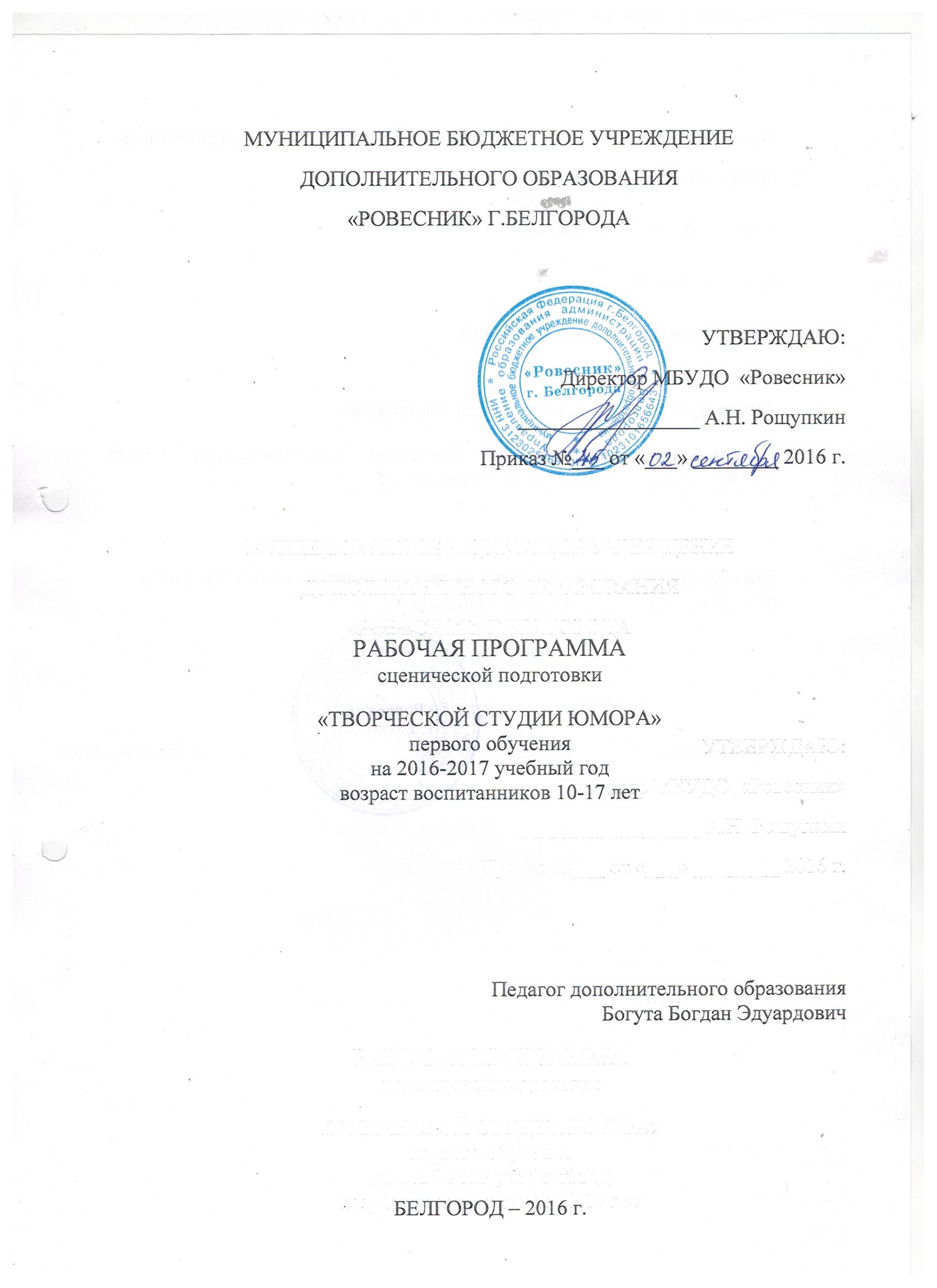 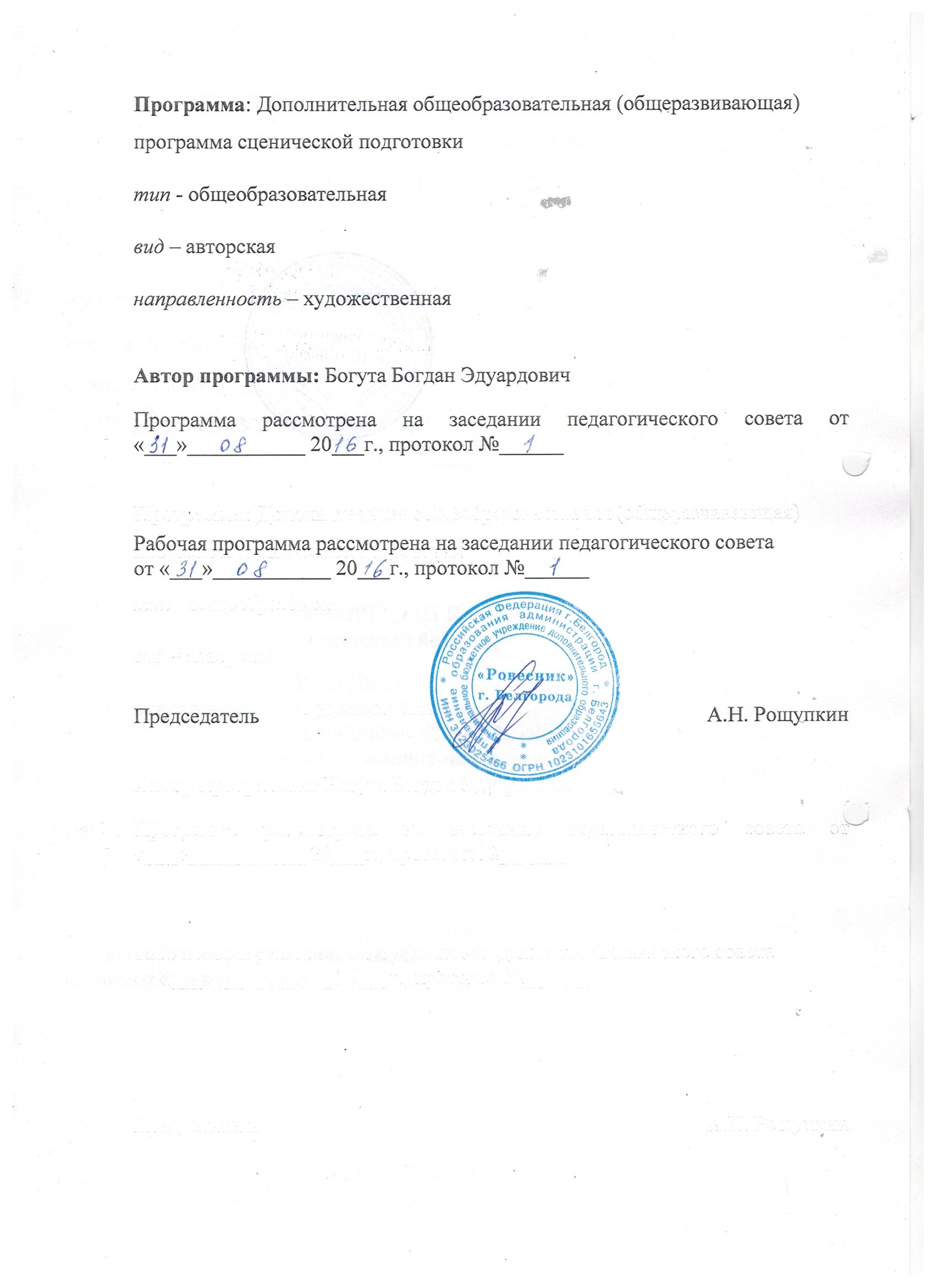 Календарно-тематический план 1-го года обучения2016-2017 учебный годКалендарно-тематический план 2-го года обученияМатериально-техническое обеспечение программыДля реализации образовательной программы «Творческая студия юмора» необходимо: 1. Помещение для занятий (сцена и зрительный зал), учебный кабинет;2. Декорации: ширмы, кубики, мебель;3. Реквизит (папье-маше, пластмасса и др.), посуда, фрукты, цветы, сумки, канаты, веревки, сабли, ружья, мячи и т.д.;4. Элементы костюмов к выступлениям (одежда, маски, головные уборы, хвосты, рога, уши, парики и др).5.Театральный грим. 6.Музыкальная аппаратура, ноутбук, интерактивная доска, СД-диски с электронными методическими материалами (перечень прилагается). СПИСОК ЛИТЕРАТУРЫАнтонов, И.А. «Азы КВН» Пособие для начинающих КВНщиков / И.А. Антонов. – Владивосток, 1999. – 58 с. Бруссер, А.М. «Сценическая речь» Методические рекомендации и практические задания для начинающих педагогов. – А.М, Бруссер. –Москва, 2008. – 88 с.Полищук В., Сарабьян, Э. «Библия актерского мастерства. Уникальное собрание актерских тренингов по методикам величайших режиссеров» - В. Полищук,  Э Сарабьян. – Москва,2007. – 602 с.Вербовая, Н.П., Головина, О.М., Урнова, В.В. «Искусство речи» Учебное пособие для театральных ВУЗов. - Н.П. Вербовая, О.М. Головина, В.В. Урнова. - М., «ИСКУССТВО», 1977 Г. – 126 с.Гиппиус, С.В. «Тренинг развития креативности. Гимнастика чувств» - С.В. Гиппиус., СПб: Издательство «Речь», 2001 г. – 223 с. Грег Д. «Пошаговое руководство по созданию комедийного шоу». HEINEMANN Portsmouth, NH 2012 г. – 132 с.Картер Д. « 26 дней до убойного комединого материала» HEINEMANN Portsmouth, NH 2012 г. – 194 с.Емелин, И. «Смехамеханика» - И. Емелин., Петрозаводск 2014 г. – 64 с.Никитин, А. «КВН – Талмуд» - А. Никитин., Москва 2012 г. – 176 с. Лончакова Е. С., Неуймина Е.В. «КВН от А до Я». Е.С. Лончакова, Е.В. Неуйманова, Тюмень 2009 г. 52 с. Ласкавая Е. «Сценическая речь». Е.В. Ласкавая, автор, 2005 г - 144 с. Лук А.Н. « О чувстве юмора и остроумии». А. Н. Лук, Москва 2010 г. – 67 с. Марфин М., Чивурин А. «Что такое КВН». М. Марфин., А. Чивурин. Москва 2000 г. – 122 с. Берри С. «Голос и актер». С. Берри. Москва Московский фонд сохранения культуры 1996 г. – 27 с. Станиславский К.С. «Работа актера над собой». К.С. Станиславский. Москва 1998 г – 214 с. Козлянинова, И.П., Промптова. «Сценическая речь». И. П. Козлянинова, И. Ю. Промптова. 3-е изд. М.: Изя-во «ГИТИС». 2002. — 511 с.Перечень электронно-методических материалов                                              Интернет ресурсыК.С. Станиславский. Работа актера над собой-/http://psylib.org.ua/books/stank01/txt02.htm.Сценическое искусство  - http://vocabulary.ru/dictionary/.Советы к овладению речевым мастерством.- http://www.scorcher.ru/art/ritorica/ritorica1.php.Психофизический тренинг М. Корзун - http://biblioteka.teatr-obraz.ru/node/7054.Гиппиус- Школа актерского мастерства- http://teatr.scaena.ru/list.php?c=ebook5.Oleinikov.Net – Сценическое внимание актера  - http://www.oleinikov.net.Уроки вдохновения- http://lib.rus.ec/b/210873/read.Михаил.Марфин Что такое КВН - http://lib.rus.ec/b/175733/read.Мир фантазии -  http://www.trizway.com/laboratory/. Видео-уроки пантомимы Студия «Гнозис»  http://www.gnozis.info. Журнал  «Пантомима» - http://www.mimes.ru/allchanges/№п\п№п\пКалендарные срокиКалендарные срокиТема учебного занятияТип и форма занятияКол-во часовСодержание деятельностиСодержание деятельностиСодержание деятельностиВоспитательная Практическая часть \ форма организации деятельностиДидактические материалы, техническое обеспечение№п\п№п\ппредполагаемыефактическиеТема учебного занятияТип и форма занятияКол-во часовСодержание деятельностиСодержание деятельностиСодержание деятельностиВоспитательная Практическая часть \ форма организации деятельностиДидактические материалы, техническое обеспечение№п\п№п\ппредполагаемыефактическиеТема учебного занятияТип и форма занятияКол-во часовТеоретическая часть \ форма организации и деятельностиПрактическая часть \ форма организации деятельностиПрактическая часть \ форма организации деятельностиВоспитательная Практическая часть \ форма организации деятельностиДидактические материалы, техническое обеспечение1-11.09Ведение в образовательную программуЗанятие-Путешествие в предмет6Введение в образовательную программу. Инструктаж по технике безопасности.Летние истории, общение, вопросы.Летние истории, общение, вопросы.Воспитание коллективизма в творческом коллективеЗаписи концертов, выступленийРаздел 1. Речевое мастерствоРаздел 1. Речевое мастерствоРаздел 1. Речевое мастерствоРаздел 1. Речевое мастерствоРаздел 1. Речевое мастерствоРаздел 1. Речевое мастерствоРаздел 1. Речевое мастерствоРаздел 1. Речевое мастерствоРаздел 1. Речевое мастерствоРаздел 1. Речевое мастерствоРаздел 1. Речевое мастерствоРаздел 1. Речевое мастерство2212-18.091.1.Подача звука.Занятие-конкурс2Дыхание. Подача звука.Выразительное чтение. Скороговорки.Умение связно и доказательно рассказыватьУмение связно и доказательно рассказыватькарточки с раздаточным материалом, литература по теме.3312-18.091.2.Артикуляционная таблица гласных и согласных звуков..Занятие-конкурс2Таблица гласных звуков. Словесный  теннис. Снятие голосовых зажимов.Умение связно и доказательно рассказыватьУмение связно и доказательно рассказыватькарточки с раздаточным материалом, литература по теме.4419-25.091.3.СкороговоркиЗанятие-конкурс2Акценты в работе со скороговоркамиСкороговорки. «Всех скороговорок не перескороговоришь».               Умение связно и доказательно рассказыватьУмение связно и доказательно рассказыватькарточки с раздаточным материалом, литература по теме7719 -25.09.1.4.Упражнения  на работу дыханияЗанятие формирование умений и навыков2Работа с согласными звуками. Упражнение «Пух».Умение связно и доказательно рассказыватьУмение связно и доказательно рассказыватькарточки с раздаточным материалом, литература по темеРаздел 2.Актерское мастерствоРаздел 2.Актерское мастерствоРаздел 2.Актерское мастерствоРаздел 2.Актерское мастерствоРаздел 2.Актерское мастерствоРаздел 2.Актерское мастерствоРаздел 2.Актерское мастерствоРаздел 2.Актерское мастерствоРаздел 2.Актерское мастерствоРаздел 2.Актерское мастерствоРаздел 2.Актерское мастерствоРаздел 2.Актерское мастерство8826.09. -2.10.2.1. Сценическое внимание – основа способности к публичности творчества актераКомбинированное занятие2Понятие сценического внимания. Круги внимания.Умение связно и доказательно рассказыватьУмение связно и доказательно рассказыватьлитература, фотографии, DVD, CD – диски.9926.09-2.102.2.Работа в предлагаемых кругах вниманияКомбинированное занятие2Упражнение «Зоркий  глаз». Порядок чисел.  Ближний круг. Упражнение «Только без паники».Упражнение «Зоркий  глаз». Порядок чисел.  Ближний круг. Упражнение «Только без паники».Воспитание ответственности за ролькарточки с раздаточным материалом, литература по теме,10103-9.102.2.Работа в предлагаемых кругах вниманияКомбинированное занятие2Средний круг. Упражнение «Слова, слова, слова…». Работа в предлагаемых ситуациях. Дальний круг..Средний круг. Упражнение «Слова, слова, слова…». Работа в предлагаемых ситуациях. Дальний круг..Воспитание ответственности за ролькарточки с раздаточным материалом, литература по теме,11113-9.102.3Сценическое внимание и фантазия в импровизационных конкурсах- Занятие-дискуссия2Упражнение  с незнакомой аудиторией  «Я очень интересен». Упражнение «Солнечный зайчик».Упражнение  с незнакомой аудиторией  «Я очень интересен». Упражнение «Солнечный зайчик».Воспитание волевых качеств, способности к критическому осмыслению своих слабых и сильных сторонлитература, фотографии, DVD, CD – диски.121210-16.102.4Жизненные наблюдения в актерской практикеЗанятие-дискуссия2Описание жизненных ситуаций».  Работа с реакцией в группе. Описание жизненных ситуаций».  Работа с реакцией в группе. Воспитание волевых качеств, способности к критическому осмыслению своих слабых и сильных сторонЗапись концерта131310-16.102.4Жизненные наблюдения в актерской практикеЗанятие-дискуссия2Работа с реакцией в группе. Упражнение «Описание  пейзажа». Работа с реакцией в группе. Упражнение «Описание  пейзажа». Воспитание волевых качеств, способности к критическому осмыслению своих слабых и сильных сторонЗапись концертаРаздел 3. Тренировка коллективной согласованности действийРаздел 3. Тренировка коллективной согласованности действийРаздел 3. Тренировка коллективной согласованности действийРаздел 3. Тренировка коллективной согласованности действийРаздел 3. Тренировка коллективной согласованности действийРаздел 3. Тренировка коллективной согласованности действийРаздел 3. Тренировка коллективной согласованности действийРаздел 3. Тренировка коллективной согласованности действийРаздел 3. Тренировка коллективной согласованности действийРаздел 3. Тренировка коллективной согласованности действийРаздел 3. Тренировка коллективной согласованности действийРаздел 3. Тренировка коллективной согласованности действий141417-23.103.1. Игра – составляющий компонент актерского ремеслаЗанятие формирование умений и навыков2Подвижные развивающие  игры, как элемент актерского тренинга.   Воспитание интереса учащихся к самим себе, желание самоусовершенствованиялитература, фотографии, DVD, CD – диски.151517-23.103.2.Согласованность действийЗанятие формирование умений и навыков2Упражнения на согласованность действий по внезапному сигналу.Упражнения на согласованность действий по внезапному сигналу.Воспитание интереса учащихся к самим себе, желание самоусовершенствованиялитература, фотографии, DVD, CD – диски.161624-30.103.2.Согласованность действийЗанятие формирование умений и навыков2Групповые перестроения в различные геометрические фигуры. Подвижные развивающие игры.                      Групповые перестроения в различные геометрические фигуры. Подвижные развивающие игры.                      Воспитание интереса учащихся к самим себе, желание самоусовершенствованиялитература, фотографии, DVD, CD – диски.171724 -30.103.3.Импровизации  в заданных группах Занятие-закрепление и развитие знаний, умений и навыков2Работа в парах, трио, квартетах. Импровизации на темы: «Город», «Животный мир», «Цирк».Работа в парах, трио, квартетах. Импровизации на темы: «Город», «Животный мир», «Цирк».Воспитание интереса учащихся к самим себе, желание самоусовершенствованиякарточки с раздаточным материалом, литература по теме,  видеофильмы181831.10 – 6.113.4.Работа с реквизитомЗанятие-дискуссия2Театральный реквизит, функции и виды.Работа с мячами, обручами, лентами, масками.  Тренинги на координацию движений.Работа с мячами, обручами, лентами, масками.  Тренинги на координацию движений.Воспитание интереса учащихся к самим себе, желание самоусовершенствованияРеквизит для концертных номеров.Раздел 4. ПантомимаРаздел 4. ПантомимаРаздел 4. ПантомимаРаздел 4. ПантомимаРаздел 4. ПантомимаРаздел 4. ПантомимаРаздел 4. ПантомимаРаздел 4. ПантомимаРаздел 4. ПантомимаРаздел 4. ПантомимаРаздел 4. ПантомимаРаздел 4. Пантомима191931.10 –6.114.1. Работа рук в пантомимеЗанятие -путешествие2Упражнения на развитие пластичности рук - «Птицы». Упражнение «Факел».Упражнения на развитие пластичности рук - «Птицы». Упражнение «Факел».Развитие кругозоракарточки с раздаточным материалом, литература по теме,  видеофильмы20207 - 13.114.2.Базовые элементы пантомимыЗанятие-закрепление и развитие знаний, умений и навыков2Упражнение: «Канат», «Шар», «Стекло». «ХодьбаУпражнение: «Канат», «Шар», «Стекло». «ХодьбаВоспитание уважения к партнерукарточки с раздаточным материалом, литература по теме23237 - 13.114.2.Базовые элементы пантомимыЗанятие-закрепление и развитие знаний, умений и навыков2Упражнения: Правильная траектория  движения ног и рук.Упражнения: Правильная траектория  движения ног и рук.Воспитание уважения к партнерукарточки с раздаточным материалом, литература по теме242414 – 20.114.3.Сюжетная пантомимаЗанятие-закрепление и развитие знаний, умений и навыков2.Упражнения на создание авторских пантомим и зарисовок – «Рынок», «Спорт», «Стройка».Упражнения на создание авторских пантомим и зарисовок – «Рынок», «Спорт», «Стройка».Воспитание уважения к партнерукарточки с раздаточным материалом, литература по теме252514 – 20.114.4 Авторская пантомимаЗанятие-закрепление и развитие знаний, умений и навыков2Пластические этюды на бытовые темы. Этюды, отражающие возрастные особенности персонажей.Пластические этюды на бытовые темы. Этюды, отражающие возрастные особенности персонажей.Закреплять умения пластического выражения своих эмоцийкарточки с раздаточным материалом, литература по темеРаздел 5. Мир фантазииРаздел 5. Мир фантазииРаздел 5. Мир фантазииРаздел 5. Мир фантазииРаздел 5. Мир фантазииРаздел 5. Мир фантазииРаздел 5. Мир фантазииРаздел 5. Мир фантазииРаздел 5. Мир фантазииРаздел 5. Мир фантазииРаздел 5. Мир фантазииРаздел 5. Мир фантазии262621 – 27.115.1Психологическая инерцияЗанятие -путешествие2Понятие психологической инерции. Методы преодоления штампов в мышлении.Развитие кругозоралитература, фотографии, DVD, CD – диски.272721 -27.115.2Развитие ассоциативностиЗанятие-формирование умений и навыков2Критерии новизны. Ассоциативные загадки. МетафорыКритерии новизны. Ассоциативные загадки. МетафорыВоспитание волевых качеств, способности к критическому осмыслению своих слабых и сильных сторонкарточки с раздаточным материалом, литература по теме282828.11 -4.125.2Развитие ассоциативностиЗанятие-формирование умений и навыков2Прием «Обобщение». Прием «Морфологический анализ». Метод фокальных объектов.Прием «Обобщение». Прием «Морфологический анализ». Метод фокальных объектов.Воспитание волевых качеств, способности к критическому осмыслению своих слабых и сильных сторонкарточки с раздаточным материалом, литература по теме2928.11 -4.125.3Игровые методики для развития фантазии Занятие-формирование умений и навыков2Конструктор игр. Игры со словами. Придумывание сказок.Конструктор игр. Игры со словами. Придумывание сказок.Воспитание волевых качеств, способности к критическому осмыслению своих слабых и сильных сторонкарточки с раздаточным материалом, литература по теме305 -11.125.4.Приемы фантазирования  Занятие-формирование умений и навыков2Приемы фантазирования Дж. Родари «Круги на воде»Приемы фантазирования Дж. Родари «Круги на воде»Воспитание волевых качеств, способности к критическому осмыслению своих слабых и сильных сторонкарточки с раздаточным материалом, литература по темеРаздел 6. Ее величество ШуткаРаздел 6. Ее величество ШуткаРаздел 6. Ее величество ШуткаРаздел 6. Ее величество ШуткаРаздел 6. Ее величество ШуткаРаздел 6. Ее величество ШуткаРаздел 6. Ее величество ШуткаРаздел 6. Ее величество ШуткаРаздел 6. Ее величество ШуткаРаздел 6. Ее величество ШуткаРаздел 6. Ее величество Шутка315 -11.126.1 Построение литературной шуткиЗанятие -путешествие2Анализ литературных шуток КВН.Анализ литературных шуток КВН.Формирование юмористической культурыВидеоматериалы3212 -18.126.1  Построение литературной шуткиЗанятие -путешествие2Шутки классиков.Шутки классиков.Формирование юмористической культурыВидеоматериалы3312 -18.126.2 Методики написания шутокЗанятие-закрепление и развитие знаний, умений и навыков2Использование мозговых штурмов при написании сценариев капустника, игры.Использование мозговых штурмов при написании сценариев капустника, игры.Формирование юмористической культурыкарточки с раздаточным материалом, литература по теме3419-25.126.2  Методики написания шутокЗанятие-закрепление и развитие знаний, умений и навыков2Метод непредсказуемой ситуации. Метод словесного описания ситуации.Метод непредсказуемой ситуации. Метод словесного описания ситуации.Формирование юмористической культурыкарточки с раздаточным материалом, литература по теме3519 -25.126.3 Юмористические пародииЗанятие тренировка2Юмористические пародии на звезд шоу-бизнеса.Юмористические пародии на звезд шоу-бизнеса.Формирование юмористической культурыкарточки с раздаточным материалом, литература по теме3626 -31.126.4Юмористические клишеЗанятие-закрепление и развитие знаний, умений и навыков2Инверсия (перевертыши). Каламбур. Афоризм..Инверсия (перевертыши). Каламбур. Афоризм..Формирование юмористической культурыкарточки с раздаточным материалом, литература по теме3719 -15.016.4 Юмористические клишеЗанятие-закрепление и развитие знаний, умений и навыков2Создание юмористических зарисовок с помощью заданного клише.Создание юмористических зарисовок с помощью заданного клише.Формирование юмористической культурыкарточки с раздаточным материалом, литература по темеРаздел 7. Практика импровизацииРаздел 7. Практика импровизацииРаздел 7. Практика импровизацииРаздел 7. Практика импровизацииРаздел 7. Практика импровизацииРаздел 7. Практика импровизацииРаздел 7. Практика импровизацииРаздел 7. Практика импровизацииРаздел 7. Практика импровизацииРаздел 7. Практика импровизацииРаздел 7. Практика импровизации409 -15.017.1. Ритмы и группыЗанятие -путешествие2Ритмический рисунок. Ритмический рисунок. Закреплять умение правильно выражать   свои эмоции и полноценно переживать ихкарточки с раздаточным материалом16 -22.017.1. Ритмы и группыЗанятие -путешествие2Ритмический рисунок. Ритмический рисунок. Закреплять умение правильно выражать   свои эмоции и полноценно переживать ихкарточки с раздаточным материалом4216 -22.017.2. Работа по подгруппамЗанятие-формирование умений и навыков2Основа импровизационного диалогаОснова импровизационного диалогаЗакреплять умение правильно выражать   свои эмоции и полноценно переживать ихкарточки с раздаточным материалом4323 -29.017.3. Жест и имяЗанятие-формирование умений и навыков2Использование приема передачи информацииИспользование приема передачи информацииСовершенствовать язык эмоцийкарточки с раздаточным материалом4423 -29.017.3. Жест и имяЗанятие-формирование умений и навыков2совмещенное с перемещением на сценической  площадке.совмещенное с перемещением на сценической  площадке.Совершенствовать язык эмоцийкарточки с раздаточным материалом4530.01 -5.027.4. Развития воображенияЗанятие-формирование умений и навыков2Ассоциации на неповторимость, оригинальностьАссоциации на неповторимость, оригинальностьСовершенствовать язык эмоцийкарточки с раздаточным материалом4630.01-5.027.5. Жест по кругуЗанятие формирование умений и навыков2Тренинг «Жест по кругу»,Тренинг «Жест по кругу»,Закреплять умение правильно выражать   свои эмоции и полноценно переживать ихкарточки с раздаточным материалом476 – 12.027.5. Жест по кругуЗанятие формирование умений и навыков2Тренинг «Пятнашки», «Детектив».Тренинг «Пятнашки», «Детектив».Закреплять умение правильно выражать   свои эмоции и полноценно переживать ихкарточки с раздаточным материалом.486 – 12.027.6. Сценический ориентирЗанятие-закрепление и развитие знаний, умений и навыков2Индивидуальная работаИндивидуальная работаРазвитие импровизацииВидео материалы4913 -19.027.6. Сценический ориентирЗанятие-закрепление и развитие знаний, умений и навыков2Тренинг «Скопируй образ актера»Тренинг «Скопируй образ актера»Развитие импровизацииВидео материалы5013 -19.027.7. Импровизация в изменяемых ситуацияхКонтрольное занятие2Тренинг «Неожиданные ситуации»Тренинг «Неожиданные ситуации»Воспитание интереса учащихся к самим себе, желание самоусовершенствованиякарточки с раздаточным материаломРаздел 8. Мозговой штурмРаздел 8. Мозговой штурмРаздел 8. Мозговой штурмРаздел 8. Мозговой штурмРаздел 8. Мозговой штурмРаздел 8. Мозговой штурмРаздел 8. Мозговой штурмРаздел 8. Мозговой штурмРаздел 8. Мозговой штурмРаздел 8. Мозговой штурмРаздел 8. Мозговой штурм5213 -19.028.1. Как правильно построить литературную шутку.Занятие -путешествие2«Персонаж и ситуация»Формирование юмористической культурыкарточки с раздаточным материалом5320 -26.028.1. Как правильно построить литературную шуткуЗанятие -путешествие2«Персонаж и ситуация»Формирование юмористической культурыкарточки с раздаточным материалом5520 -26.028.2. Запретные темы.Занятие-закрепление и развитие знаний, умений и навыков2О чем шутить нельзя? Запретные темы.Формирование юмористической культурыкарточки с раздаточным материалом, литература5627.02-5.038.3.  Как правильно выбрать тему для шутки?Занятие-закрепление и развитие знаний, умений и навыков2Мониторинг новостей и событий. Какие книги читать?Формирование юмористической культурыкарточки с раздаточным материалом, литература5727.02-5.038.3.  Как правильно выбрать тему для шутки?Занятие-закрепление и развитие знаний, умений и навыков2Мониторинг новостей и событий. Какие книги читать?Формирование юмористической культурыкарточки с раздаточным материалом, литература 586-12.038.4 Главные ошибки в написании литературных шутокЗанятие-закрепление и развитие знаний, умений и навыков2Актуальность, неожиданность, новизна умозаключения.Формирование юмористической культурыкарточки с раздаточным материалом, литература 596-12.038.4 Главные ошибки в написании литературных шутокЗанятие-закрепление и развитие знаний, умений и навыков2Актуальность, неожиданность, новизна умозаключения.Формирование юмористической культурыкарточки с раздаточным материалом, литература 6013 -19.038.5 Работа с литературным материаломЗанятие-закрепление и развитие знаний, умений и навыков2Идеи по кругу. Круговой штурм.Идеи по кругу. Круговой штурм.Формирование юмористической культурыкарточки с раздаточным материалом, литература6113 -19.038.5 Работа с литературным материаломЗанятие-закрепление и развитие знаний, умений и навыков2Работа по заданным тематикам в подгруппахРабота по заданным тематикам в подгруппахФормирование юмористической культурыкарточки с раздаточным материалом, литература6220. -26.038.6 Моделирование ситуацийЗанятие-закрепление и развитие знаний, умений и навыков2Постановка «быстрых» миниатюр  на сценической  площадке. Работа по подгруппам.Постановка «быстрых» миниатюр  на сценической  площадке. Работа по подгруппам.Формирование юмористической культурыкарточки с раздаточным материалом, литература 6320. -26.038.6 Моделирование ситуацийЗанятие-закрепление и развитие знаний, умений и навыков2Постановка «длинных» миниатюр  на сценической  площадке. Работа по подгруппамПостановка «длинных» миниатюр  на сценической  площадке. Работа по подгруппамФормирование юмористической культурыкарточки с раздаточным материалом, литератураРаздел 9. Постановочная работаРаздел 9. Постановочная работаРаздел 9. Постановочная работаРаздел 9. Постановочная работаРаздел 9. Постановочная работаРаздел 9. Постановочная работаРаздел 9. Постановочная работаРаздел 9. Постановочная работаРаздел 9. Постановочная работаРаздел 9. Постановочная работаРаздел 9. Постановочная работа6427.03 -2.049.1. Драматургия выступленияЗанятие сообщение2Что такое драматургия? И для чего она нужна в КВН.Развитие кругозоракарточки с раздаточным материалом, литература27.03 -2.049.1. Драматургия выступленияЗанятие сообщение2Драматургия в конкурсах: «Приветствие», «СТЭМ», «Домашнее задание», «Муз.номер»Развитие кругозоракарточки с раздаточным материалом, литература 3 -9.049.2. Конкурс «Приветствие»Занятие-творческий диалог2Выход. Основной блок миниатюр. Финальный номер. КодаФормирование юмористической культурыкарточки с раздаточным материалом, литература673 -9.049.2. Конкурс «Приветствие»Занятие-творческий диалог2Построение  выступления.Построение  выступления.Формирования поведения на сценекарточки с раздаточным материалом, литература6810 -16.049.3.Конкурс «Разминка»Занятие-творческий диалог2Основы игры в конкурс «Разминка»Основные принципы в репетиции конкурса.Основные принципы в репетиции конкурса.Формирование юмористической культурылитература по теме6910 -16.049.4. Конкурс «Биатлон», «5 новостей»Занятие-творческий диалог2Построение конкурсов.Формирование юмористической культурыкарточки с раздаточным материалом, литература 7017 -23.04 9.4. Конкурс «Биатлон», «5 новостей»Занятие-творческий диалог2Круговые штурмы на конкурсы.  Тактика в конкурсе.Круговые штурмы на конкурсы.  Тактика в конкурсе.Формирования поведения на сценекарточки с раздаточным материалом, литература7117 -23.049.5.  Конкурс «СТЭМ»Занятие-творческий диалог2Построение конкурса. Основные принципы.Формирование юмористической культурыкарточки с раздаточным материалом, литература7224-30.049.5.  Конкурс «СТЭМ»Занятие-творческий диалог2Разработка сюжета, персонажей. Основной идеи конкурса.Разработка сюжета, персонажей. Основной идеи конкурса.Формирование сценической культурыкарточки с раздаточным материалом, литература24-30.049.6. Конкурс «Домашнее задание», «Музыкальное домашнее задание»Занятие-творческий диалог2Построение конкурса. Основные принципы.Формирование юмористической культурыкарточки с раздаточным материалом, литература1-7.059.6. Конкурс «Домашнее задание», «Музыкальное домашнее задание»Занятие-творческий диалог2Разработка сюжета, персонажей. Основной идеи конкурсаРазработка сюжета, персонажей. Основной идеи конкурсаФормирование сценической культурыкарточки с раздаточным материалом, литература1-7.059.7. Конкурс «Музыкальный номер», «Конкурс одного номера».Занятие-творческий диалог2Построение конкурса. Основные принципы.Формирование юмористической культурыкарточки с раздаточным материалом, литература8-14.059.7. Конкурс «Музыкальный номер», «Конкурс одного номера».Занятие-творческий диалог2Разбор по составляющим конкурс. Основные принципы построения.Разбор по составляющим конкурс. Основные принципы построения.Формирование сценической культурыкарточки с раздаточным материалом, литература8-14.059.8. «Конкурс одной песни»Занятие-творческий диалог2Построение конкурса. Основные принципы.Формирование юмористической культурыкарточки с раздаточным материалом, литература15-21.059.8. «Конкурс одной песни»Занятие-творческий диалог2Разбор по составляющим конкурс. Основные принципы построения.Разбор по составляющим конкурс. Основные принципы построения.Формирование сценической культурыкарточки с раздаточным материалом, литература№п\пКалендарные срокиКалендарные срокиТема учебного занятияТип и форма занятияКол-во часовСодержание деятельностиСодержание деятельностиСодержание деятельностиВоспитательная Практическая часть \ форма организации деятельностиДидактические материалы, техническое обеспечениепредполагаемыефактическиеТема учебного занятияТип и форма занятияКол-во часовСодержание деятельностиСодержание деятельностиСодержание деятельностиВоспитательная Практическая часть \ форма организации деятельностиДидактические материалы, техническое обеспечениепредполагаемыефактическиеТема учебного занятияТип и форма занятияКол-во часовТеоретическая часть \ форма организации и деятельностиПрактическая часть \ форма организации деятельностиПрактическая часть \ форма организации деятельностиВоспитательная Практическая часть \ форма организации деятельностиДидактические материалы, техническое обеспечение11-4.09Вводное занятиеЗанятие-Путешествие в предмет3Цели и задачи обучения, правила безопасности. Специфика театра эстрадных миниатюр. Перспективы нового учебного года - планирование. Актерские задачи. Деление по рабочим подгруппам.Перспективы нового учебного года - планирование. Актерские задачи. Деление по рабочим подгруппам.Воспитание коллективизма в творческом коллективеЗаписи концертов, выступленийРаздел 1. Актерское мастерствоРаздел 1. Актерское мастерствоРаздел 1. Актерское мастерствоРаздел 1. Актерское мастерствоРаздел 1. Актерское мастерствоРаздел 1. Актерское мастерствоРаздел 1. Актерское мастерствоРаздел 1. Актерское мастерствоРаздел 1. Актерское мастерствоРаздел 1. Актерское мастерствоРаздел 1. Актерское мастерство21-4.091.1Сценическая  память – составляющая часть творческого успеха Занятие-конкурс3Понятие сценической памяти. Необходимость развития зрительной памяти актера.Умение связно и доказательно рассказыватьУмение связно и доказательно рассказыватькарточки с раздаточным материалом, литература по теме.35-11.091.2. Зрительная памятьЗанятие-конкурс3Упражнения на развитие зрительной памяти «Поднос с предметами»Умение связно и доказательно рассказыватьУмение связно и доказательно рассказыватькарточки с раздаточным материалом, литература по теме.45-11.091.3. Тренинги, развивающие сценическую памятьЗанятие-конкурс3Тренинги,  развивающие сценическую память - «Кинолента», «Микроскоп», «Импульс», «Калейдоскоп».Умение связно и доказательно рассказыватьУмение связно и доказательно рассказыватькарточки с раздаточным материалом, литература по темеРаздел 2. Тренировка коллективной согласованности действийРаздел 2. Тренировка коллективной согласованности действийРаздел 2. Тренировка коллективной согласованности действийРаздел 2. Тренировка коллективной согласованности действийРаздел 2. Тренировка коллективной согласованности действийРаздел 2. Тренировка коллективной согласованности действийРаздел 2. Тренировка коллективной согласованности действийРаздел 2. Тренировка коллективной согласованности действийРаздел 2. Тренировка коллективной согласованности действийРаздел 2. Тренировка коллективной согласованности действийРаздел 2. Тренировка коллективной согласованности действий612-18.092.1. Игра – составляющий компонент актерского ремеслаЗанятие-конкурс3Работа в разных группах (пары, трио и т.д.),  с музыкой в разных темпо – ритмах.Умение связно и доказательно рассказыватьУмение связно и доказательно рассказыватькарточки с раздаточным материалом, литература по теме812 -18.09.2.2. Согласованность действийЗанятие-конкурс3Упражнения на согласованность действий по внезапному сигналу.             Умение связно и доказательно рассказыватьУмение связно и доказательно рассказыватькарточки с раздаточным материалом, литература по теме919. -25.092.3. Импровизации  в заданных группахЗанятие-конкурс3Работа в парах, трио, квартетах. Импровизации на тему: «Школа», «Рынок»,  «Спортивные соревнования».   Работа в парах, трио, квартетах. Импровизации на тему: «Школа», «Рынок»,  «Спортивные соревнования».   Умение связно и доказательно рассказыватькарточки с раздаточным материалом, литература по теме1019. -25.092.4 Работа с реквизитом   Занятие-конкурс3Театральный реквизит, элементы декораций, костюмов.Работа с мячами, обручами, лентами, масками. Тренинги на координацию движений.Работа с мячами, обручами, лентами, масками. Тренинги на координацию движений.Умение связно и доказательно рассказыватьТеатральный реквизитРаздел 3. Мир фантазии.Раздел 3. Мир фантазии.Раздел 3. Мир фантазии.Раздел 3. Мир фантазии.Раздел 3. Мир фантазии.Раздел 3. Мир фантазии.Раздел 3. Мир фантазии.Раздел 3. Мир фантазии.Раздел 3. Мир фантазии.Раздел 3. Мир фантазии.Раздел 3. Мир фантазии.1226.09-2.103.1. Теория фантазированияЗанятие-конкурс3Прием фантазирования «Бином фантазии», «произвольная приставка». Методы преодоления штампов в мышлении.Воспитание ответственности за рольлитература, фотографии, DVD, CD – диски.1326.09-2.103.2.  Приемы фантазированияЗанятие-конкурс3Критерии новизны. Ассоциативные загадки.  «Творческая ошибка». «Что потом?»Критерии новизны. Ассоциативные загадки.  «Творческая ошибка». «Что потом?»Воспитание ответственности за рольлитература, фотографии, DVD, CD – диски143-9.103.3.  Игровые методики для развития фантазииЗанятие-конкурс3Конструктор игр. Игры со словами. Придумывание сказок Сказки про животных.Конструктор игр. Игры со словами. Придумывание сказок Сказки про животных.Воспитание ответственности за рольлитература, фотографии, DVD, CD – диски.Раздел 4. Что такое КВН?Раздел 4. Что такое КВН?Раздел 4. Что такое КВН?Раздел 4. Что такое КВН?Раздел 4. Что такое КВН?Раздел 4. Что такое КВН?Раздел 4. Что такое КВН?Раздел 4. Что такое КВН?Раздел 4. Что такое КВН?Раздел 4. Что такое КВН?Раздел 4. Что такое КВН?163-9.104.1. История КВНЗанятие-дискуссия3Откуда появился КВН? История КВН до наших дней. Основные принципы игры в КВН.Воспитание интереса учащихся к самим себе, желание самоусовершенствованиялитература, фотографии, DVD, CD – диски.1710-16.104.2. Свой стиль в КВНЗанятие-дискуссия3Обретение своего стиля в КВН. Виды стиля КВНВоспитание интереса учащихся к самим себе, желание самоусовершенствованиялитература, фотографии, DVD, CD – диски.1810-16.104.3. Статичная форма подачи КВНЗанятие-дискуссия3Разбор по составляющим команд КВН со статичной формой подачиВоспитание интереса учащихся к самим себе, желание самоусовершенствованиялитература, фотографии, DVD, CD – диски.1917 – 23.104.4. Динамичная форма подачи КВНЗанятие-дискуссия3Разбор по составляющим команд КВН с динамичной формой подачи Воспитание интереса учащихся к самим себе, желание самоусовершенствованиялитература, фотографии, DVD, CD – диски.2017 – 23.104.5. Смешанная форма подачи КВНЗанятие-дискуссия3Разбор по составляющим команд КВН с смешанной формой подачиВоспитание интереса учащихся к самим себе, желание самоусовершенствованиялитература, фотографии, DVD, CD – диски2324 - 30.104.6. Классика КВНЗанятие-дискуссия3Изучение классических и современных команд КВН.Воспитание интереса учащихся к самим себе, желание самоусовершенствованиялитература, фотографии, DVD, CD – дискиРаздел 5. Ее величество ШуткаРаздел 5. Ее величество ШуткаРаздел 5. Ее величество ШуткаРаздел 5. Ее величество ШуткаРаздел 5. Ее величество ШуткаРаздел 5. Ее величество ШуткаРаздел 5. Ее величество ШуткаРаздел 5. Ее величество ШуткаРаздел 5. Ее величество ШуткаРаздел 5. Ее величество ШуткаРаздел 5. Ее величество Шутка2424 - 30.105.1. Построение литературной шуткиЗанятие-дискуссия3Анализ литературных шуток КВН.Анализ литературных шуток КВН.Формирование юмористической культурыкарточки с раздаточным материалом, литература по теме2531.10 – 6.115.2. Методика написания шутокЗанятие-дискуссия3Использование мозговых штурмов при написании сценариев капустника, игры. Метод непредсказуемой ситуацииИспользование мозговых штурмов при написании сценариев капустника, игры. Метод непредсказуемой ситуацииФормирование юмористической культурыкарточки с раздаточным материалом, литература по теме2631.10 – 6.115.3. Юмористические клишеЗанятие-дискуссия3Инверсия (перевертыши). Каламбур. Афоризм. Создание юмористических зарисовок с помощью заданного клише.Инверсия (перевертыши). Каламбур. Афоризм. Создание юмористических зарисовок с помощью заданного клише.Формирование юмористической культурыкарточки с раздаточным материалом, литература по теме277-13.115.4. Формирование сценария выступленийЗанятие-дискуссия3Компоновка сценария. Защита материала. Архив хранения шутокМетоды хранения шуток, сценариев.Методы хранения шуток, сценариев.Формирование юмористической культурыкарточки с раздаточным материалом, литература по теме287-13.115.5. Юмористические пародииЗанятие-дискуссия3Юмористические пародии на звезд шоу-бизнеса.Юмористические пародии на звезд шоу-бизнеса.Формирование юмористической культурыкарточки с раздаточным материалом, литература по темеРаздел 6. Практика импровизацииРаздел 6. Практика импровизацииРаздел 6. Практика импровизацииРаздел 6. Практика импровизацииРаздел 6. Практика импровизацииРаздел 6. Практика импровизацииРаздел 6. Практика импровизацииРаздел 6. Практика импровизацииРаздел 6. Практика импровизацииРаздел 6. Практика импровизацииРаздел 6. Практика импровизации2914 -20.116.1. Упражнения на развитие восприятияЗанятие-формирование умений и навыков3Тренинги: «Удержать падающего», «Баланс», «Телохранитель», «Реагируем с ходу». Работа по подгруппам.Тренинги: «Удержать падающего», «Баланс», «Телохранитель», «Реагируем с ходу». Работа по подгруппам.Формирование сценической культурыкарточки с раздаточным материалом, литература по теме3014 -20.116.2. Упражнения на развитие непосредственностиЗанятие-формирование умений и навыков3Тренинги «Неожиданность за дверью», «Диалоги», «Приветствие», «Шляпа», «Самурай».Тренинги «Неожиданность за дверью», «Диалоги», «Приветствие», «Шляпа», «Самурай».Формирование сценической культурыкарточки с раздаточным материалом, литература по теме3121- 27.116.3. Упражнения на «перемену положения»Занятие-формирование умений и навыков3Тренинги: «Вечеринка», «Перемена положения в молчании».Тренинги: «Вечеринка», «Перемена положения в молчании».Формирование сценической культурыкарточки с раздаточным материалом, литература по теме3221- 27.116.4. Упражнения на «развитие находчивости»Занятие-формирование умений и навыков3Тренинги: «Пополни лексикон», «ассоциация», «подача текста», «Обманутое ожидание»Тренинги: «Пополни лексикон», «ассоциация», «подача текста», «Обманутое ожидание»Формирование сценической культурыкарточки с раздаточным материалом, литература по темеРаздел 7. Мозговой штурмРаздел 7. Мозговой штурмРаздел 7. Мозговой штурмРаздел 7. Мозговой штурмРаздел 7. Мозговой штурмРаздел 7. Мозговой штурмРаздел 7. Мозговой штурмРаздел 7. Мозговой штурмРаздел 7. Мозговой штурмРаздел 7. Мозговой штурмРаздел 7. Мозговой штурм3328.11 -4.127.1. Реприза в КВНЗанятие тренировка3Что такое реприза, парадокс?Тренинг: текстовый гэг,  текстовый болт,  рефрен.Тренинг: текстовый гэг,  текстовый болт,  рефрен.Формирование юмористической культурыкарточки с раздаточным материалом, литература по теме3428.11 -4.127.2.Требования к репризеЗанятие тренировка3Основные требования к репризе.Формирование юмористической культурыкарточки с раздаточным материалом,литература по теме355-11.127.3. Как правильно построить литературную шутку.Занятие тренировка3Тренинг: «Персонаж и ситуация»Тренинг: «Персонаж и ситуация»Формирование юмористической культурыкарточки с раздаточным материалом365-11.127.4. Запретные темы.Занятие тренировка3О чем шутить нельзя? Запретные темы.Формирование юмористической культурыкарточки с раздаточным материалом, литература по теме3712-18.127.5.  Как правильно выбрать тему для шутки?Занятие тренировка3Мониторинг новостей и событий. Какую литературу читать, откуда добывать информацию?Формирование юмористической культурыкарточки с раздаточным материалом, литература по теме4012-18.127.6 Главные ошибки в написании литературных шуток.Занятие тренировка3Актуальность, неожиданность, новизна умозаключения.Примеры реприз с тремя составляющими.Примеры реприз с тремя составляющими.Формирование юмористической культурыкарточки с раздаточным материалом4119 -25.127.7 Работа с литературным материаломЗанятие тренировка3Идеи по кругу. Круговой штурм.Идеи по кругу. Круговой штурм.Формирование юмористической культурыкарточки с раздаточным материалом4219 -25.127.7 Работа с литературным материаломЗанятие тренировка3Работа по заданным тематикам в подгруппахРабота по заданным тематикам в подгруппахФормирование юмористической культурыкарточки с раздаточным материалом4326 -31.127.8 Моделирование ситуацийЗанятие тренировка3Постановка «быстрых» миниатюр  на сценической  площадке. Работа по подгруппам.Постановка «быстрых» миниатюр  на сценической  площадке. Работа по подгруппам.Формирование юмористической культурыкарточки с раздаточным материалом4526 -31.127.9.Сочинение «на ногах»Занятие тренировка3Тренинг: Ситуация по кругу, ситуации в подгруппах, индивидуальная импровизация.Тренинг: Ситуация по кругу, ситуации в подгруппах, индивидуальная импровизация.Формирование юмористической культурыкарточки с раздаточным материалом469 -15.017.10. «Разговорный» методЗанятие тренировка3Тренинг: «Разговорный» метод в кругу, «разговорный метод» в подгруппах.Тренинг: «Разговорный» метод в кругу, «разговорный метод» в подгруппах.Формирование юмористической культурыкарточки с раздаточным материалом479-15.017.11. «Штурмовая» разминкаЗанятие тренировка3Метод разогрева перед основным придумывание материала.«Штурмовая разминка» по подгруппам.«Штурмовая разминка» по подгруппам.Формирование юмористической культурыкарточки с раздаточным материалом.4816 – 22.017.12. Преодоление языкового барьераЗанятие тренировка3Методы преодоления языкового барьера.Тренинг: описание объекта за 5 минутТренинг: описание объекта за 5 минутФормирование юмористической культурыкарточки с раздаточным материалом4916 – 22.017.13. «Быстрый КВН»Занятие тренировка3Команда разделяется на несколько подгрупп и подготавливает мини игру.Команда разделяется на несколько подгрупп и подготавливает мини игру.Формирование юмористической культурыкарточки с раздаточным материалом5023 -29.017.13. «Быстрый КВН»Занятие тренировка3Команда разделяется на несколько подгрупп и подготавливает мини игру.Команда разделяется на несколько подгрупп и подготавливает мини игру.Формирование юмористической культурыкарточки с раздаточным материаломРаздел 8. Постановочная работаРаздел 8. Постановочная работаРаздел 8. Постановочная работаРаздел 8. Постановочная работаРаздел 8. Постановочная работаРаздел 8. Постановочная работаРаздел 8. Постановочная работаРаздел 8. Постановочная работаРаздел 8. Постановочная работаРаздел 8. Постановочная работаРаздел 8. Постановочная работа5123 -29.018.1. Драматургия выступленияЗанятие формирование умений и навыков3Что такое драматургия? И для чего она нужна в КВН?Формирование юмористической культурылитература, фотографии, DVD, CD – диски5230.01 -5.028.1. Драматургия выступленияЗанятие формирование умений и навыков3Драматургия в конкурсах: «Приветствие», «СТЭМ», «Домашнее задание», «Муз.номер»
Формирование юмористической культурылитература, фотографии, DVD, CD – диски5330.01 -5.028.2. Конкурс «Приветствие»Занятие формирование умений и навыков3Выход. Основной блок миниатюр. Финальный номер. КодаФормирование юмористической культурылитература, фотографии, DVD, CD – диски546-12.028.2. Конкурс «Приветствие»Занятие формирование умений и навыков3Построение  выступления.Построение  выступления.Формирование юмористической культурылитература, фотографии, DVD, CD – диски556-12.028.3.Конкурс «Разминка»Занятие формирование умений и навыков3Основы игры в конкурс «Разминка»Основные принципы в репетиции конкурса.Основные принципы в репетиции конкурса.Формирование юмористической культурылитература, фотографии, DVD, CD – диски5613-19.028.4. Конкурс «Биатлон», «5 новостей»Занятие формирование умений и навыков3Построение конкурсов.Круговые штурмы на конкурсы.  Тактика в конкурсе.Круговые штурмы на конкурсы.  Тактика в конкурсе.Формирование юмористической культурылитература, фотографии, DVD, CD – диски5713-19.028.5.  Конкурс «СТЭМ»Занятие формирование умений и навыков3Построение конкурса. Основные принципы.Формирование юмористической культурылитература, фотографии, DVD, CD – диски5820 -26.028.5.  Конкурс «СТЭМ»Занятие формирование умений и навыков3Разработка сюжета, персонажей. Основной идеи конкурса.Разработка сюжета, персонажей. Основной идеи конкурса.Формирование юмористической культурылитература, фотографии, DVD, CD – диски5920 -26.028.6. Конкурс «Домашнее задание», «Музыкальное домашнее задание»Занятие формирование умений и навыков3Построение конкурса. Основные принципы.Разработка сюжета, персонажей. Основной идеи конкурса.Разработка сюжета, персонажей. Основной идеи конкурса.Формирование юмористической культурылитература, фотографии, DVD, CD – диски6027.02 -5.038.7. Конкурс «Музыкальный номер», «Конкурс одного номера»Занятие формирование умений и навыков3Построение конкурса. Основные принципы.Разбор конкурса по составляющим.Разбор конкурса по составляющим.Формирование юмористической культурылитература, фотографии, DVD, CD – диски6127.02 -5.038.8. «Конкурс одной песни»Занятие формирование умений и навыков3Построение конкурса. Основные принципы.Разбор конкурса по составляющим.Разбор конкурса по составляющим.Формирование юмористической культурылитература, фотографии, DVD, CD – диски626 -12.038.9. «Капитанский конкурс»Занятие формирование умений и навыков3Разновидности «капитанского конкурса».«Капитанский монолог»».Разбор конкурса по составляющим.Разбор конкурса по составляющим.Формирование юмористической культурылитература, фотографии, DVD, CD – диски636 -12.03Тема 8.10. Видео конкурс и видео озвучкаЗанятие формирование умений и навыков3Основные принципы разработки конкурса.Учебный видео ролик на заданную темуУчебный видео ролик на заданную темуФормирование юмористической культурылитература, фотографии, DVD, CD – диски6413-19.038.11. Учебная игра КВНЗанятие формирование умений и навыков3Учебные игровые конкурсы КВН на заданную темуУчебные игровые конкурсы КВН на заданную темуФормирование юмористической культурылитература, фотографии, DVD, CD – дискиРаздел 9. Конферанс  Раздел 9. Конферанс  Раздел 9. Конферанс  Раздел 9. Конферанс  Раздел 9. Конферанс  Раздел 9. Конферанс  Раздел 9. Конферанс  Раздел 9. Конферанс  Раздел 9. Конферанс  Раздел 9. Конферанс  Раздел 9. Конферанс  6513-19.039.1. Эстрадный конферансЗанятие-творческий диалог3Современный конферанс.  Выразительные средства конферансье.Отработка четкого произношения заданного текста. Логика и выразительность  разговорной  речи конферансье.Отработка четкого произношения заданного текста. Логика и выразительность  разговорной  речи конферансье.Формирование сценической культурылитература, фотографии, DVD, CD – диски6620 -26.039.1. Эстрадный конферансЗанятие-творческий диалог3«Владение  интонацией» от первого лица.«Владение  интонацией» от первого лица.Формирование сценической культурылитература, фотографии, DVD, CD – диски6720 -26.039.2. Навыки работы с аудиторией.Занятие-творческий диалог3Работа с секторами зала. Навыки работы с микрофоном. Парный конферанс.Работа с секторами зала. Навыки работы с микрофоном. Парный конферанс.Формирование сценической культурылитература, фотографии, DVD, CD – диски6827.03 -2.049.2. Навыки работы с аудиторией.Занятие-творческий диалог3Развитие навыков общения с публикой. Импровизации с вопросами из зала.Развитие навыков общения с публикой. Импровизации с вопросами из зала.Формирование сценической культурылитература, фотографии, DVD, CD – дискиРаздел 10. Состав командыРаздел 10. Состав командыРаздел 10. Состав командыРаздел 10. Состав командыРаздел 10. Состав командыРаздел 10. Состав командыРаздел 10. Состав командыРаздел 10. Состав командыРаздел 10. Состав командыРаздел 10. Состав командыРаздел 10. Состав команды6927.03 -2.0410.1. Амплуа актера.Занятие тренировка3 Алгоритм   поиска  индивидуальных особенностей актера.Работа с различными тембрами голосаРабота с различными тембрами голосаФормирование сценической культурыкарточки с раздаточным материалом, литература703-9.0410.2. Взаимодействие актеров.Занятие тренировка3Отработка взаимодействия партнеров: материал (внутренние чувства, мысли), объект (партнер)Отработка взаимодействия партнеров: материал (внутренние чувства, мысли), объект (партнер)Формирование сценической культурыкарточки с раздаточным материалом, литература713-9.0410.3. Распределение ролей в командеЗанятие тренировка3Главный актер, актеры второго плана.Формирование сценической культурыкарточки с раздаточным материалом, литература7210-16.0410.4. Музыканты и танцевальная группаЗанятие-творческий диалог3Музыкальное и танцевальное сопровождение команды КВН.Формирование сценической культурыкарточки с раздаточным материалом, литература7310-16.0410.5. Художника, декораторы, костюмеры, гримеры.Занятие-творческий диалог3Закулисная работа. Как правильно организовать работу за кулисами.Формирование сценической культурыкарточки с раздаточным материалом, литератураРаздел 11. Психофизический  тренингРаздел 11. Психофизический  тренингРаздел 11. Психофизический  тренингРаздел 11. Психофизический  тренингРаздел 11. Психофизический  тренингРаздел 11. Психофизический  тренингРаздел 11. Психофизический  тренингРаздел 11. Психофизический  тренингРаздел 11. Психофизический  тренингРаздел 11. Психофизический  тренингРаздел 11. Психофизический  тренинг7417-23.0411.1. Психофизический тренинг.Занятие тренировка3Освобождение от мышечных напряжений. Освобождение от телесных зажимов.  Внимание. Сосредоточение внимания (на «здесь и сейчас»)Освобождение от мышечных напряжений. Освобождение от телесных зажимов.  Внимание. Сосредоточение внимания (на «здесь и сейчас»)Формирование сценической культурыкарточки с раздаточным материалом, литература7517-23.0411.1. Психофизический тренинг.Занятие тренировка3Воображение и фантазирование. Общение и взаимодействие с проработкой невербальных средств общения (интонаций, мимики, движений и т.п.)Воображение и фантазирование. Общение и взаимодействие с проработкой невербальных средств общения (интонаций, мимики, движений и т.п.)Формирование сценической культурыкарточки с раздаточным материалом, литератураРаздел 12. Игра КВН  Раздел 12. Игра КВН  Раздел 12. Игра КВН  Раздел 12. Игра КВН  Раздел 12. Игра КВН  Раздел 12. Игра КВН  Раздел 12. Игра КВН  Раздел 12. Игра КВН  Раздел 12. Игра КВН  Раздел 12. Игра КВН  Раздел 12. Игра КВН  7624-30.0412.1. Посещение  игр КВНКонтрольное занятие3Поход на игры университетских лиг КВН, областной лиги КВН.Поход на игры университетских лиг КВН, областной лиги КВН.Воспитание интереса учащихся к самим себе, желание самоусовершенствования7724-30.0412.1. Посещение  игр КВНКонтрольное занятие3Поход на игры университетских лиг КВН, областной лиги КВН.Поход на игры университетских лиг КВН, областной лиги КВН.Воспитание интереса учащихся к самим себе, желание самоусовершенствования781-7.0512.1. Посещение  игр КВНКонтрольное занятие3Поход на игры университетских лиг КВН, областной лиги КВН.Поход на игры университетских лиг КВН, областной лиги КВН.Воспитание интереса учащихся к самим себе, желание самоусовершенствования791-7.0512.2 Участие в играх КВНКонтрольное занятие3Участие в играх школьных команд КВН. Юмористических олимпиадах.Участие в играх школьных команд КВН. Юмористических олимпиадах.Воспитание интереса учащихся к самим себе, желание самоусовершенствования808-14.0512.2 Участие в играх КВНКонтрольное занятие3Участие в играх школьных команд КВН. Юмористических олимпиадах.Участие в играх школьных команд КВН. Юмористических олимпиадах.Воспитание интереса учащихся к самим себе, желание самоусовершенствования828-14.0512.2 Участие в играх КВНКонтрольное занятие3Участие в играх школьных команд КВН. Юмористических олимпиадах.Участие в играх школьных команд КВН. Юмористических олимпиадах.Воспитание интереса учащихся к самим себе, желание самоусовершенствования